Преподаватель Шавкунова Е.В.II8 (2класс)В рабочей тетради Г.Ф.Калининой выполнить задания:С 9№19 (а,б,в).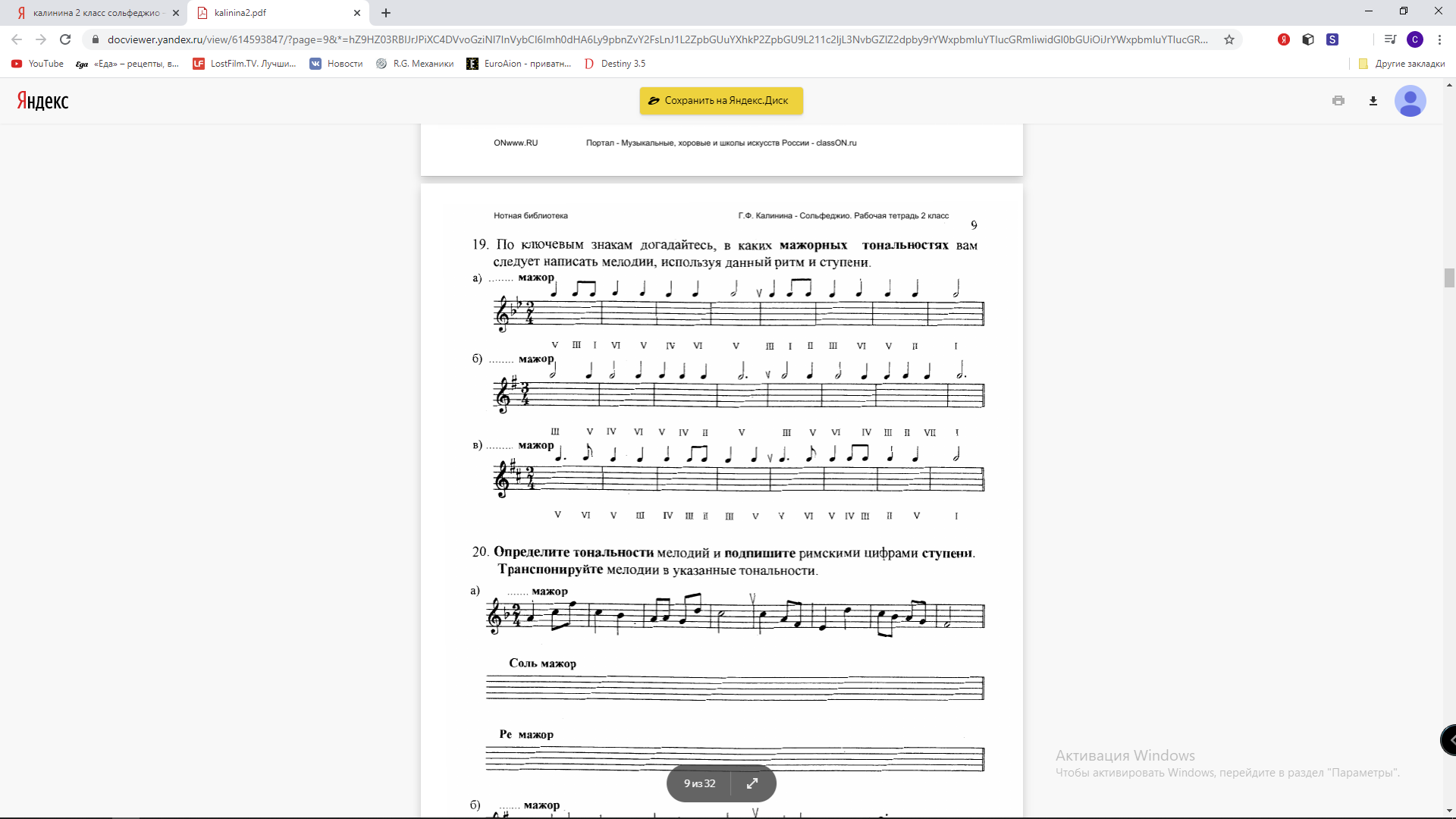 